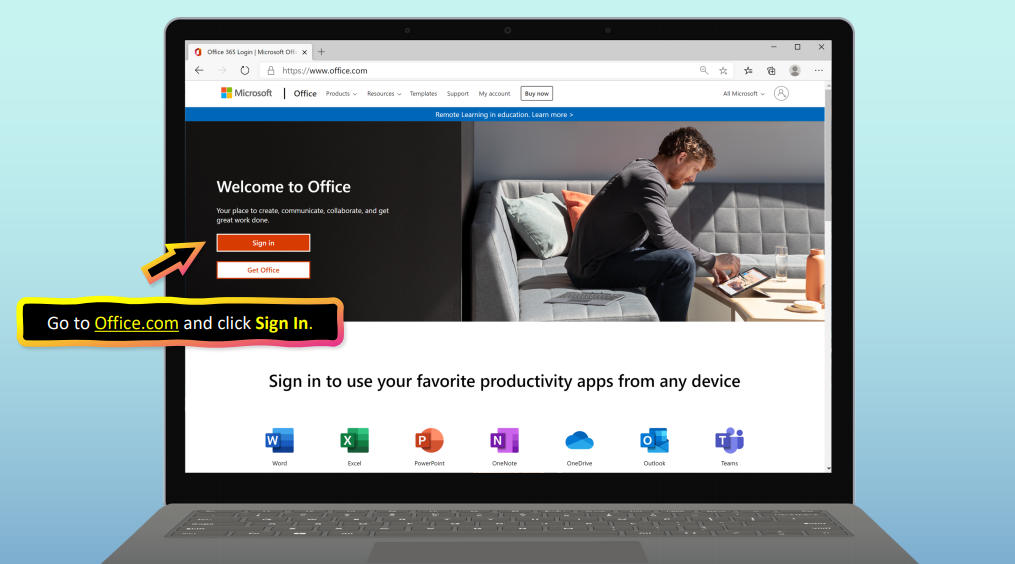                                                                                                                       Go to office.com and sign in.













										Your email address is your                                                                                                                                   
                                                                                                                                     username@nbss.nbed.nb.ca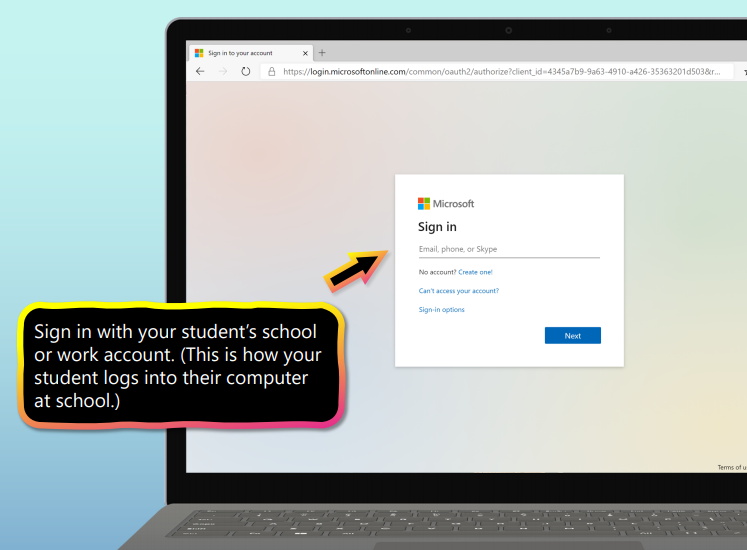 										It’s the first three letters of your 
                                                                                                                                     first name, the first three letters of
  									             your last name and five numbers.
										
                                                                                                                                    For example:exampl12345@nbss.nbed.nb.ca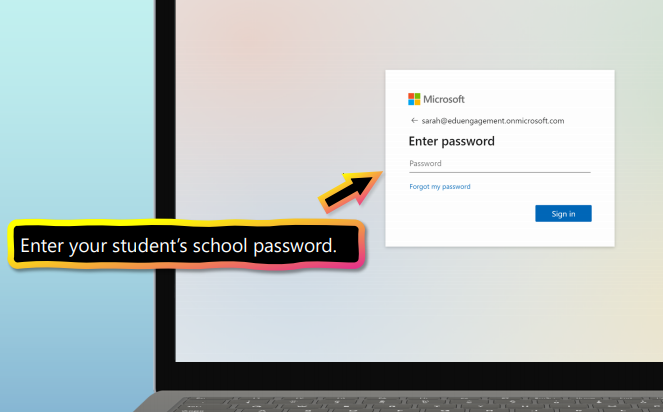        									         Student usernames & passwords were
      								                      sent home in student work packets.  
       						                                                 If you’ve misplaced yours, contact       
                                                                                                                                  your teacher.



							                                                                       If you want to check your              
                                                                                                                                                        email, choose Outlook.

                                                                                                                                                        If you want to sign in to 
                                                                                                                                                        Microsoft Teams, it’s the 
                                                                                                                                                        icon with the two purple 
                                                                                                                                                        people.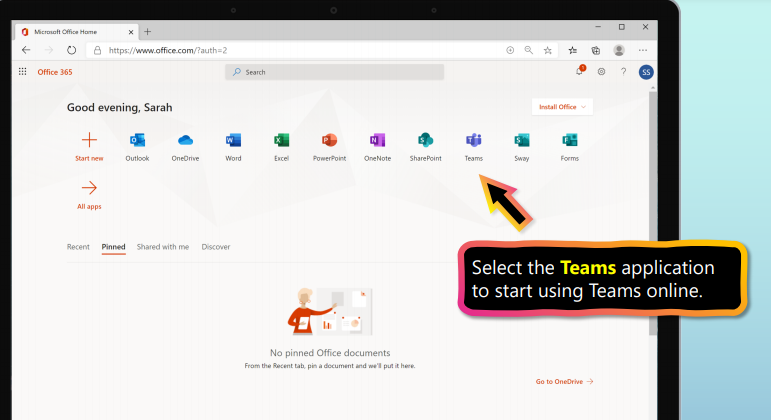 

















     
 If you are using a mobile phone, you can download the Teams app and log in with your student account.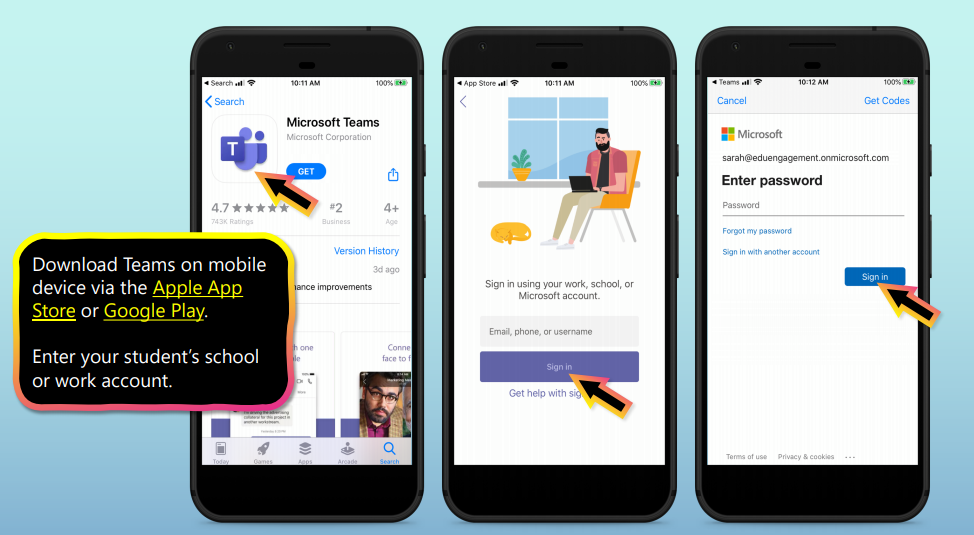 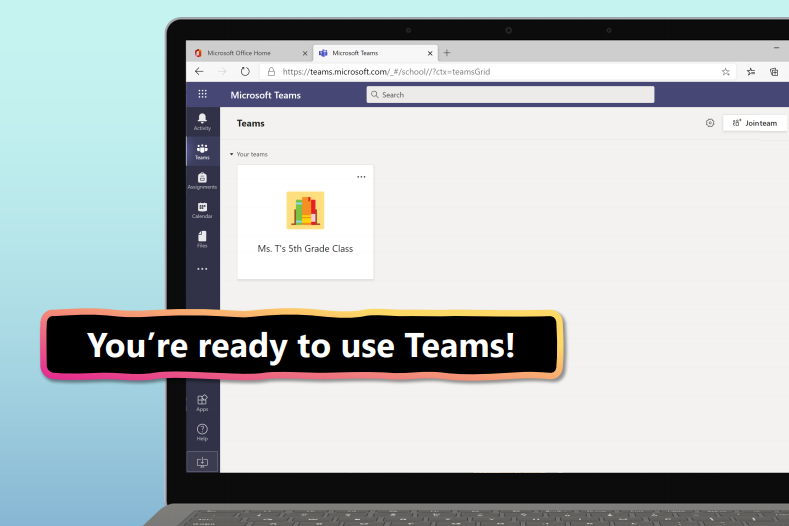 